Honors Math 3 ~ Fall 2017Unit 2: Exponentials & Logarithmic Functions 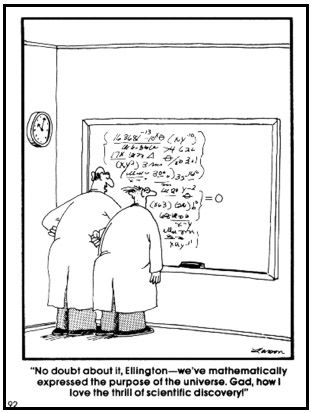 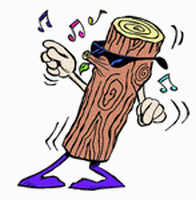 DateLessonAssignmentSept 11Intro to exponential and logarithmic functions Sept 12properties of logarithmsSept 13solving exponential and logarithmic equationsSept 14solving exponential and logarithmic equationslogarithmic function as an inverse of an exponential Sept 15QUIZApplications of exponentials and logarithmic functionsSept 18Applications of exponentials and logarithmic functionsSept 19Project Guidelines!ReviewSept 20Unit 2 TESTReview of complex numbers and solving quadratics